2024年INTWS武术争霸赛报名表代表队                                 领队                         教练                     电话序号姓  名性别组别    年龄身份证号项                  目项                  目项                  目项                  目项                  目项                  目项                  目项                  目项                  目项                  目项                  目项                  目项                  目项                  目项                  目项                  目项                  目项                  目项                  目项                  目项                  目项                  目项                  目项                  目项                  目项                  目项                  目项                  目项                  目项                  目项                  目序号姓  名性别组别    年龄身份证号竞 技 类竞 技 类竞 技 类竞 技 类竞 技 类竞 技 类竞 技 类竞 技 类竞 技 类竞 技 类传 统  类传 统  类传 统  类传 统  类传 统  类传 统  类传 统  类传 统  类传 统  类传 统  类传 统  类传 统  类传 统  类传 统  类传 统  类传 统  类传 统  类传 统  类传 统  类其  他其  他序号姓  名性别组别    年龄身份证号拳术拳术拳术短器械短器械短器械短器械长器械长器械长器械传统拳术传统拳术传统拳术传统拳术传统拳术传统器械传统器械传统器械传统器械传统器械其他拳其他拳健身气功健身气功健身气功武术基本功法武术基本功法健身鞭健身鞭对   练集体项目规定拳长拳南拳南拳太极拳刀术剑术剑术太极剑南刀棍术枪术南棍一类拳术二类拳术二类拳术三类拳术四类拳术太极剑太极刀太极刀太极拳太极拳拳术器械器械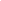 1..2345填表说明：在竞技类比赛项目中划“√”；对练、其他拳、集体项目中填写套路名称。填表说明：在竞技类比赛项目中划“√”；对练、其他拳、集体项目中填写套路名称。填表说明：在竞技类比赛项目中划“√”；对练、其他拳、集体项目中填写套路名称。填表说明：在竞技类比赛项目中划“√”；对练、其他拳、集体项目中填写套路名称。填表说明：在竞技类比赛项目中划“√”；对练、其他拳、集体项目中填写套路名称。填表说明：在竞技类比赛项目中划“√”；对练、其他拳、集体项目中填写套路名称。填表说明：在竞技类比赛项目中划“√”；对练、其他拳、集体项目中填写套路名称。填表说明：在竞技类比赛项目中划“√”；对练、其他拳、集体项目中填写套路名称。填表说明：在竞技类比赛项目中划“√”；对练、其他拳、集体项目中填写套路名称。填表说明：在竞技类比赛项目中划“√”；对练、其他拳、集体项目中填写套路名称。填表说明：在竞技类比赛项目中划“√”；对练、其他拳、集体项目中填写套路名称。填表说明：在竞技类比赛项目中划“√”；对练、其他拳、集体项目中填写套路名称。填表说明：在竞技类比赛项目中划“√”；对练、其他拳、集体项目中填写套路名称。填表说明：在竞技类比赛项目中划“√”；对练、其他拳、集体项目中填写套路名称。填表说明：在竞技类比赛项目中划“√”；对练、其他拳、集体项目中填写套路名称。填表说明：在竞技类比赛项目中划“√”；对练、其他拳、集体项目中填写套路名称。填表说明：一类拳术：形意拳、八卦掌、八极拳；二类拳术：通背拳、披挂拳、翻子拳；三类拳术：地趟拳、象形拳；四类拳术：查拳、华拳、炮拳、红拳、花拳、少林拳等其他拳种。在传统类项目中填写套路名称。填表说明：一类拳术：形意拳、八卦掌、八极拳；二类拳术：通背拳、披挂拳、翻子拳；三类拳术：地趟拳、象形拳；四类拳术：查拳、华拳、炮拳、红拳、花拳、少林拳等其他拳种。在传统类项目中填写套路名称。填表说明：一类拳术：形意拳、八卦掌、八极拳；二类拳术：通背拳、披挂拳、翻子拳；三类拳术：地趟拳、象形拳；四类拳术：查拳、华拳、炮拳、红拳、花拳、少林拳等其他拳种。在传统类项目中填写套路名称。填表说明：一类拳术：形意拳、八卦掌、八极拳；二类拳术：通背拳、披挂拳、翻子拳；三类拳术：地趟拳、象形拳；四类拳术：查拳、华拳、炮拳、红拳、花拳、少林拳等其他拳种。在传统类项目中填写套路名称。填表说明：一类拳术：形意拳、八卦掌、八极拳；二类拳术：通背拳、披挂拳、翻子拳；三类拳术：地趟拳、象形拳；四类拳术：查拳、华拳、炮拳、红拳、花拳、少林拳等其他拳种。在传统类项目中填写套路名称。填表说明：一类拳术：形意拳、八卦掌、八极拳；二类拳术：通背拳、披挂拳、翻子拳；三类拳术：地趟拳、象形拳；四类拳术：查拳、华拳、炮拳、红拳、花拳、少林拳等其他拳种。在传统类项目中填写套路名称。填表说明：一类拳术：形意拳、八卦掌、八极拳；二类拳术：通背拳、披挂拳、翻子拳；三类拳术：地趟拳、象形拳；四类拳术：查拳、华拳、炮拳、红拳、花拳、少林拳等其他拳种。在传统类项目中填写套路名称。填表说明：一类拳术：形意拳、八卦掌、八极拳；二类拳术：通背拳、披挂拳、翻子拳；三类拳术：地趟拳、象形拳；四类拳术：查拳、华拳、炮拳、红拳、花拳、少林拳等其他拳种。在传统类项目中填写套路名称。填表说明：一类拳术：形意拳、八卦掌、八极拳；二类拳术：通背拳、披挂拳、翻子拳；三类拳术：地趟拳、象形拳；四类拳术：查拳、华拳、炮拳、红拳、花拳、少林拳等其他拳种。在传统类项目中填写套路名称。填表说明：一类拳术：形意拳、八卦掌、八极拳；二类拳术：通背拳、披挂拳、翻子拳；三类拳术：地趟拳、象形拳；四类拳术：查拳、华拳、炮拳、红拳、花拳、少林拳等其他拳种。在传统类项目中填写套路名称。填表说明：一类拳术：形意拳、八卦掌、八极拳；二类拳术：通背拳、披挂拳、翻子拳；三类拳术：地趟拳、象形拳；四类拳术：查拳、华拳、炮拳、红拳、花拳、少林拳等其他拳种。在传统类项目中填写套路名称。填表说明：一类拳术：形意拳、八卦掌、八极拳；二类拳术：通背拳、披挂拳、翻子拳；三类拳术：地趟拳、象形拳；四类拳术：查拳、华拳、炮拳、红拳、花拳、少林拳等其他拳种。在传统类项目中填写套路名称。填表说明：一类拳术：形意拳、八卦掌、八极拳；二类拳术：通背拳、披挂拳、翻子拳；三类拳术：地趟拳、象形拳；四类拳术：查拳、华拳、炮拳、红拳、花拳、少林拳等其他拳种。在传统类项目中填写套路名称。填表说明：一类拳术：形意拳、八卦掌、八极拳；二类拳术：通背拳、披挂拳、翻子拳；三类拳术：地趟拳、象形拳；四类拳术：查拳、华拳、炮拳、红拳、花拳、少林拳等其他拳种。在传统类项目中填写套路名称。填表说明：一类拳术：形意拳、八卦掌、八极拳；二类拳术：通背拳、披挂拳、翻子拳；三类拳术：地趟拳、象形拳；四类拳术：查拳、华拳、炮拳、红拳、花拳、少林拳等其他拳种。在传统类项目中填写套路名称。填表说明：一类拳术：形意拳、八卦掌、八极拳；二类拳术：通背拳、披挂拳、翻子拳；三类拳术：地趟拳、象形拳；四类拳术：查拳、华拳、炮拳、红拳、花拳、少林拳等其他拳种。在传统类项目中填写套路名称。填表说明：一类拳术：形意拳、八卦掌、八极拳；二类拳术：通背拳、披挂拳、翻子拳；三类拳术：地趟拳、象形拳；四类拳术：查拳、华拳、炮拳、红拳、花拳、少林拳等其他拳种。在传统类项目中填写套路名称。填表说明：一类拳术：形意拳、八卦掌、八极拳；二类拳术：通背拳、披挂拳、翻子拳；三类拳术：地趟拳、象形拳；四类拳术：查拳、华拳、炮拳、红拳、花拳、少林拳等其他拳种。在传统类项目中填写套路名称。填表说明：一类拳术：形意拳、八卦掌、八极拳；二类拳术：通背拳、披挂拳、翻子拳；三类拳术：地趟拳、象形拳；四类拳术：查拳、华拳、炮拳、红拳、花拳、少林拳等其他拳种。在传统类项目中填写套路名称。填表说明：一类拳术：形意拳、八卦掌、八极拳；二类拳术：通背拳、披挂拳、翻子拳；三类拳术：地趟拳、象形拳；四类拳术：查拳、华拳、炮拳、红拳、花拳、少林拳等其他拳种。在传统类项目中填写套路名称。填表说明：一类拳术：形意拳、八卦掌、八极拳；二类拳术：通背拳、披挂拳、翻子拳；三类拳术：地趟拳、象形拳；四类拳术：查拳、华拳、炮拳、红拳、花拳、少林拳等其他拳种。在传统类项目中填写套路名称。